     59.Jagdreitertage Norderney
gejagt wird hinter der Niedersachsenmeute im 
UNESCO Weltnaturerbe Niedersächsisches Wattenmeer 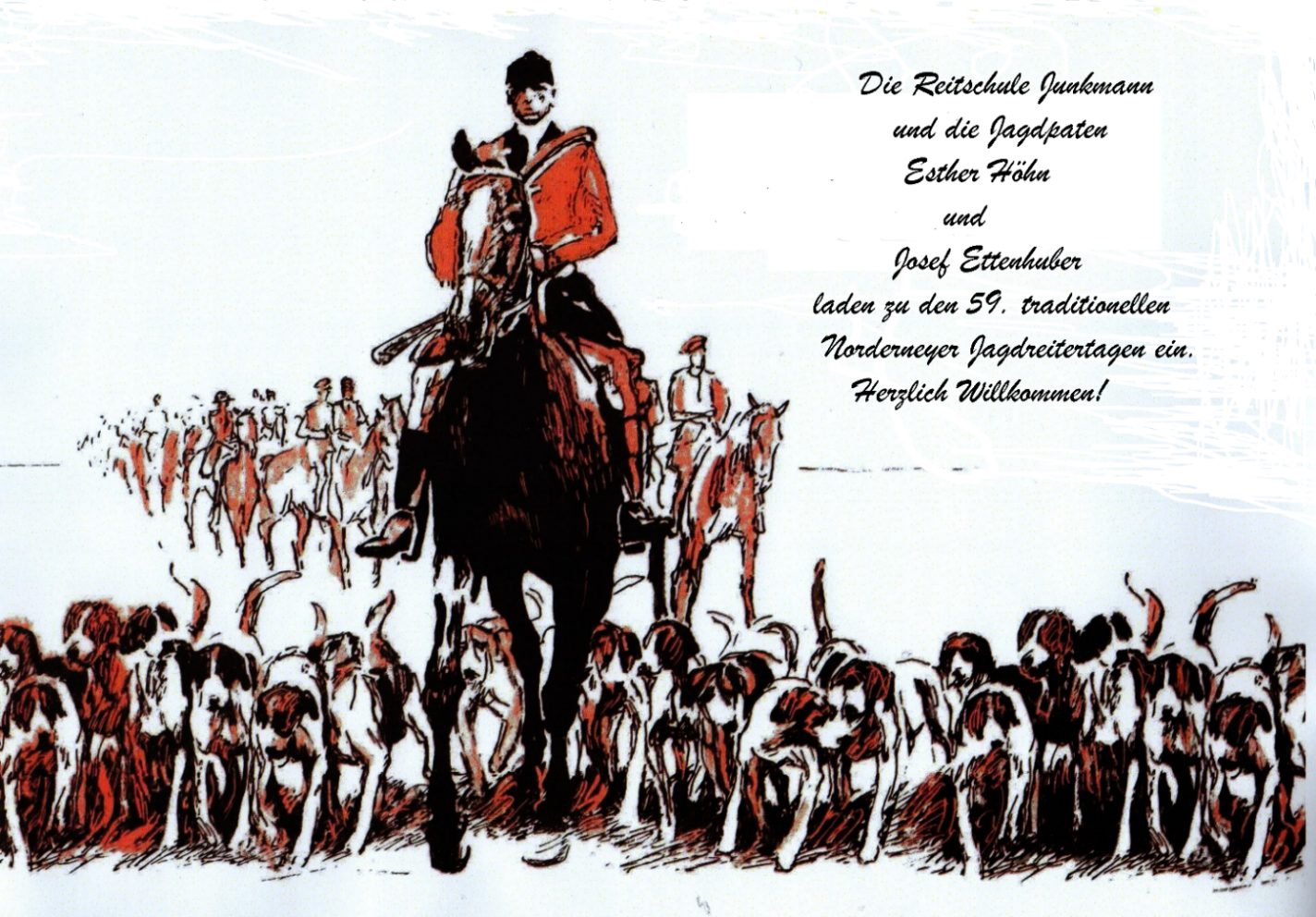 Donnerstag, 23.08.	Individuelle Anreise mit Begrüßung von Pferd und Reiter im Stall
19:00 Uhr Kennenlernabend mit Krabbenbrot in der Meierei Freitag, 24.08.	1. Jagd: 
Stelldichein: 16:30 Uhr an der Ostweide;
Strecke: Rieselfelder, Strand/ Dünen ca. 10 km mit 10 Sprüngen19:30 Uhr Jagdessen in der Meierei Samstag, 25.08.	Strandtag  17:00 Uhr Hunde bewegen mit Picknick am Strand                                                               der Weissen Düne  für Reiter und Fußgänger  Sonntag, 26.08.              Inselendejagd
                                          Stelldichein:  16:30 Uhr östl. FKK-Strand;
		             Strecke: Strand, Inselende und zurück (ca. 18 km/vom Stall 25 km)
	                           ca. 19.30 Großes Jagd Menu in der „Weissen Düne“   Montag, 27.08.             Hubertus Messe  im Hof der Reitschule  Dienstag, 28.08.           Hauptjagd                                            Stelldichein: 17:00 Uhr an der Ostweide; Strecke ca 12 km Weiden, Dünen, Strand                                            danach Essen in Jagdkleidung in der Meierei	Mittwoch, 29.08.                                                   Ca. 09:00 Uhr  Jagdlicher Ausritt und Verabschiedung der Meute/Individuelle AbreiseJagdlicher Sicherheitshinweis: der Veranstalter weist auf die Gefährlichkeit von Schleppjagden hin und bittet um die größte Vorsicht und Rücksichtnahme nach den Regeln der Jagdordnung von 1971. Der Veranstalter und Teilnehmer haftet bei Sachschäden untereinander lediglich für Vorsatz und grobe Fahrlässigkeit.Jagdfelder:	1. Feld = springendes Feld hinter der Meute		2. Feld = nichtspringendes Feld		evtl. 3. Feld = Anfängerfeld/ZuschauerfeldJagdbläser:	Jacquy Lognard und Arne SauerbreyJagdkleidung:	Alle Jagden werden im Jagdrock und mit fester Reitkappe geritten. Die Veranstalter empfehlen das Tragen einer Sicherheitsweste. Zum Hundetraining wird Tweed gewünscht.Jagdpreise:	Pauschale für aktive Teilnehmer: 425,00 € darin enthalten:
Cupgeld, Meute und Vorführung der Hunde, Begrüßungsgetränk im Hof, Krabbenbrotabend in der Meierei, Picknick am Badestrand der Weissen Düne, Hubertusmesse und 3 x JagdessenPauschale für nicht reitende Teilnehmer ca. 250,00 €
Alle Getränke, außer Begrüßungsgetränk bitte selbst zahlen.Pauschale für eine Pferdebox in der Reitschule Junkmann (23. – 29.08. 2018) beträgt 250,-€An den 59. Norderneyer Jagdreitertagen können nur Reiter und Pferde teilnehmen, die über dieReitschule Junkmann angemeldet sind.Die Uhrzeiten zum Stelldichein und zum Abritt, sowie die Richtung der Route können je nach Wetter kurzfristig verändert werden. Wir bitten um Beachtung der Infos in der Reitschule Junkmann.Anmeldungen zu den Jagdreitertagen, der Jagdpauschalen/Boxenpauschalen sind nur gültig, wenn bis zum 30.07.18 das offizielle Anmeldeformular und die Überweisung der Pauschale eingegangen sind.                                     AnmeldungDieses Anmeldeformular muss unterschrieben zur verbindlichen Anmeldung von Pferden und Jagdreitern bis zum 30.07.2018 in der Reitschule Junkmann eingehen.Telefonnummer: 	04932 92410	                 Stallmeister: Elke Schaefer 0152 04947630	                                     		Postanschrift: 	Reitschule Junkmann		Bankverbindung: Oldenburgische Landesbank AG	
		Lippestraße 23		                               BIC: OLBODEH2XXX
		26548 Norderney		IBAN: DE57 2802 0050 8902 0937 00 E-mail:             mail@reitschule-junkmann.de          Internet: www.reitschule-junkmann.deName(n), Vorname(n): 										Anreise am: 					   Abreise am: 					Anzahl der Pferdeboxen: 			Besonderheiten der Pferde/Einstreuart: 								 Personen nehmen als ReiterIN  ( a 425,00€ ) an den Jagdreitertagen teil.	 Personen nehmen als Nichtreiter (a`250,00€) an den Jagdreitertagen teil.Ich bestätige hiermit die Richtigkeit meiner Angaben und weiß, dass ohne Anmeldungincl. Überweisung der Pauschalen kein Anspruch auf die Teilnahme an derNorderneyer Jagdreiterwoche 2018 sowie auf eine Pferdebox besteht.Datum: 			  Unterschrift: 							        